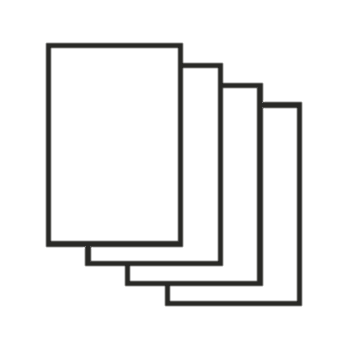 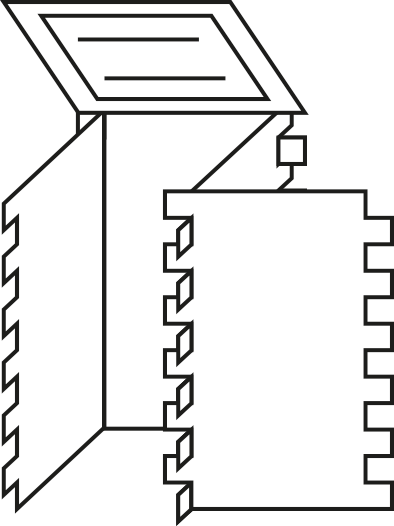 Leitfragen:  Eignung von Plastik für den Hockerbau1	Sind Elastomere geeignet für die Herstellung eines Hockers?	Nein.2	Welche Eigenschaften sprechen für oder gegen die Verwendung von Elastomeren?sind sehr dehnbarwürden sich beim Sitzen verformensind nicht ausreichend stabil	3	Sind Thermoplasten geeignet für die Herstellung eines Hockers?	Nein.4	Welche Eigenschaften sprechen für oder gegen die Verwendung von Thermoplasten?verformbarzu weich nach Erwärmung5	Sind Duroplasten geeignet für die Herstellung eines Hockers?	Nein.6	Welche Eigenschaften sprechen für oder gegen die Verwendung von Duroplasten?Entsorgung schadet der UmweltNicht biologisch abbaubarBei der Verbrennung werden giftige Stoffe frei